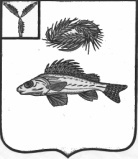 СОВЕТПЕРЕКОПНОВСКОГО МУНИЦИПАЛЬНОГО ОБРАЗОВАНИЯЕРШОВСКОГО МУНИЦИПАЛЬНОГО РАЙОНАСАРАТОВСКОЙ ОБЛАСТИРЕШЕНИЕот  11.06.2021 года								№ 52-125В соответствии с частью 2 статьи 179 Бюджетного кодекса Российской Федерации, Уставом Перекопновского муниципального образования Ершовского муниципального района Саратовской области, Совет Перекопновского муниципального образования Ершовского муниципального района Саратовской областиРЕШИЛ:Утвердить Порядок рассмотрения Советом Перекопновского муниципального образования Ершовского муниципального района проектов муниципальных программ и предложений о внесении изменений в муниципальные программы Перекопновского муниципального образования, согласно Приложения.Настоящее решение вступает в силу со дня официального опубликования.Администрации Перекопновского муниципального образования Ершовского муниципального района Саратовской области привести муниципальные правовые акты в соответствие с настоящим решением в течение двух месяцев с момента вступления его в силу.Глава Перекопновского                                                                               муниципального образования                                  Е.Н. ПисареваПриложение                                                                                                                              к решению Совета Перекопновского МО                                                                               от  11.06.2021 г.  № 52-125ПОРЯДОК                                                                                                        рассмотрения Советом Перекопновского муниципального образования Ершовского муниципального района проектов муниципальных программ и предложений о внесении изменений в муниципальные программы Перекопновского муниципального образования.Настоящий Порядок рассмотрения Советом Перекопновского муниципального образования Ершовского муниципального района проектов муниципальных программ и предложений о внесении изменений в муниципальные программы Перекопновского муниципального образования разработан в соответствии со статьей 179 Бюджетного кодекса Российской Федерации и устанавливает процедуру рассмотрения Советом Перекопновского муниципального образования Ершовского муниципального района проектов муниципальных программ и предложений о внесении изменений в муниципальные программы Перекопновского муниципального образования.Проекты новых муниципальных программ, проекты изменений в муниципальные программы направляются в Совет Перекопновского муниципального образования администрацией Перекопновского муниципального образования заблаговременно, до утверждения в установленном порядке муниципальной программы или внесения в соответствующую программу изменений.Направляемые проекты должны соответствовать требованиям,  предъявляемым к таким документам нормативным правовым актом администрации муниципального образования, изданным в соответствии со статьей 179 Бюджетного кодекса Российской Федерации.Вместе с проектом муниципальной программы в Совет Перекопновского муниципального образования должны быть представлены документы:пояснительная записка, содержащая обоснование целесообразности и основания разработки проекта муниципальной программы, внесения изменений в муниципальную программу;финансово-экономическое обоснование ресурсного обеспечения проекта муниципальной программы, проекта изменений, предлагаемых для внесения в муниципальную программу, с указанием о необходимости (отсутствии необходимости) корректировки решения о соответствующем бюджете;сопоставительная таблица предлагаемых изменений в муниципальную программу;документы и (или) материалы, подтверждающие необходимость и целесообразность принятия муниципальной программы или внесения соответствующих изменений (при наличии).Проекты о внесении изменений в муниципальные программы не направляются на рассмотрение в Совет Перекопновского муниципального образования в случаях:устранения технических ошибок;приведения муниципальной программы в соответствие с нормативными правовыми актами Российской Федерации и Саратовской области, решениями Совета Перекопновского муниципального образования, заключениями органа внешнего муниципального финансового контроля Перекопновского муниципального образования;В ходе рассмотрения проектов муниципальных программ, предложений об изменении муниципальных программ оцениваются:соответствие задач, намеченных к решению в рамках муниципальной программы, приоритетам социально-экономического развития муниципального образования и полномочиям местного самоуправления;эффективность предлагаемых мероприятий;возможность финансового обеспечения реализации мероприятий программы;ожидаемые результаты от реализации муниципальной программы;иные вопросы, связанные с реализацией проекта.Проекты муниципальных программ, проекты о внесении изменений в муниципальные программы вместе с поступившими документами направляются в одну из комиссий Совета Перекопновского муниципального образования (далее по тексту - Комиссия) в соответствии с направлением её деятельности.Вопрос о рассмотрении проектов муниципальных программ, проектов о внесении изменений в муниципальные программы включаются в повестку очередного ближайшего заседания Комиссии.Для рассмотрения проектов муниципальных программ, проектов о внесении изменений в муниципальные программы на заседание Комиссии могут быть приглашены:- руководители исполнительно-распорядительных органов местного самоуправления, являющиеся заказчиками муниципальных программ, разработчиками муниципальных программ или исполнителями муниципальных программ;- бюджетные и иные организации, являющиеся непосредственными участниками программных мероприятий или получателями бюджетных средств и средств иных источников на реализацию муниципальной программы;- представители органа внешнего муниципального финансового контроля Перекопновского муниципального образования.При необходимости Комиссия вправе запросить заключение органа внешнего муниципального финансового контроля Перекопновского муниципального образования на представленный проект муниципальной программы, проект о внесении изменений в муниципальную программу.По результатам рассмотрения проектов муниципальных программ, проектов о внесении изменений в муниципальные программы Комиссия принимает одно из следующих решений:- рекомендовать администрации Перекопновского муниципального образования утвердить муниципальную программу или внести предложенные изменения в муниципальную программу- рекомендовать администрации Перекопновского муниципального образования утвердить муниципальную программу или внести предложенные изменения в муниципальную программу с учетом замечаний и предложений Комиссии;- рекомендовать администрации Перекопновского муниципального образования не утверждать муниципальную программу или предложенные изменения в муниципальную программу.8. По результатам рассмотрения проекта муниципальной программы Комиссия передает в Совет Перекопновского муниципального образования материалы, связанные с рассмотрением муниципальной программы, на основании которых Совет Перекопновского муниципального образования на ближайшем заседании может принять решение, содержащее рекомендации Администрации по проекту муниципальной программы, указанные в пункте 7 настоящего Порядка, которые направляются в Администрацию.9. Нерассмотрение на очередном ближайшем заседании Комиссии проекта муниципальной программы или проекта о внесении изменений в муниципальную программу, представленных при условии соблюдения требований, указанных в пунктах 2 и 3 настоящего Порядка, а также ненаправление решения Комиссии по результатам рассмотрения проекта муниципальной программы или проекта о внесении изменений в муниципальную программу в течение пяти рабочих дней, не является препятствием для утверждения соответствующей муниципальной программы, изменений в муниципальную программу администрацией Перекопновского муниципального образования.Об утверждении Порядка рассмотрения Советом Перекопновского муниципального образования Ершовского муниципального района проектов муниципальных программ и предложений о внесении изменений в муниципальные программы Перекопновского муниципального образования